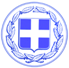 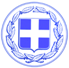                       Κως, 11 Μαΐου 2017ΔΕΛΤΙΟ ΤΥΠΟΥΘΕΜΑ : “Νέα αποκλειστικά συμβόλαια στη Μαρίνα της Κω-Η αναπτυξιακή και ανοδική πορεία επιβεβαιώνεται και ενισχύεται.”Η Μαρίνα της Κω κερδίζει το στοίχημα της ανάπτυξης, αυξάνει την κερδοφορία της χρόνο με το χρόνο.Παράλληλα με την αναπτυξιακή στρατηγική που ήδη υλοποιείται και έχει οδηγήσει σε αύξηση του κύκλου εργασιών αλλά και ενίσχυσης του brand name της, η Μαρίνα της Κω προχωρά και σε νέες στρατηγικές και αναπτυξιακές συνεργασίες.Στο τέλος του 2016, μιας δύσκολης χρονιάς για τον ελληνικό θαλάσσιο τουρισμό, η Μαρίνα της Κω κατάφερε να συνάψει νέα αποκλειστικά συμβόλαια ελλιμενισμού και διαχείμασης, η αξία των οποίων ανέρχεται σε 219.660,37 ευρώ.Παράλληλα στο πρώτο τρίμηνο του 2017 η ανοδική πορεία συνεχίζεται.Η Μαρίνα της Κω προχώρησε στη σύναψη νέων αποκλειστικών συμβολαίων ελλιμενισμού και διαχείμασης σκαφών, η συνολική αξία των οποίων ανέρχεται στα 90.000 ευρώ ενώ υπάρχει και λίστα αναμονής 100 σκαφών.Τα οικονομικά αποτελέσματα του 2017 αναμένεται να είναι ακόμα πιο βελτιωμένα, με την αύξηση των ταμειακών διαθεσίμων που σήμερα υπερβαίνουν το 1 εκατομμύριο ευρώ.Η ανοδική πορεία που ξεκίνησε το 2015, συνεχίζεται.Γραφείο Τύπου Δήμου Κω